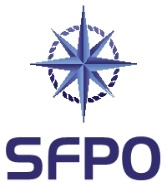 www.sfpo.seGöteborg den 6 oktober 2021				Transportstyrelsen				sjofart@transportstyrelsen.seYttrande i anledning av remiss av förslag till ändring av Transportstyrelsens föreskrifter och allmänna råd (TSFS 2009:44) om sjövägsregler (dnr TSF 2020-160)Sveriges Fiskares PO (SFPO) företräder cirka 250 fiskefartyg som är verksamma inom det demersala fisket. Våra medlemmar bedriver fiske på naturens och förvaltarens villkor. Vi har medlemmar längs hela den svenska kusten, från Strömstad till Kalix. SFPO står för ett långsiktigt hållbart fiske och våra medlemmar är bland de bästa när det handlar om skonsamhet, selektivitet och kvalité. Vi har för yttrande erhållit rubricerat ärende och vill i anledning därav framföra det följande:Förslaget syftar till att justera och förtydliga regel 1e bilaga 1 i syfte att regeln ska förstås och tillämpas på samma sätt som den internationella regeln (regel 1(e) COLREG). Genom ändringsförslaget klargörs att undantag kan meddelas genom beslut i de enskilda fallen som innehåller de villkor fartygen ska uppfylla i stället för kraven i bilagan, utan att Transportstyrelsen har tagit fram alternativa regler genom föreskrifter. Det har även lagts till en referens till IMO-cirkulär MSC/Circ.1144 via ett allmänt råd till 5 §. Av cirkuläret framgår att undantag från regel 1 e endast ska beviljas under extraordinära omständigheter. Därtill har definitionen av ”inre vatten” i föreskriften ändras, med anledning av att lag (1966:374) om Sveriges sjöterritorium har ersatts av lag (2017:1272) om Sveriges sjöterritorium och maritima zoner.SFPO har inget att erinra emot. SVERIGES FISKARES POPeter Ronelöv Olsson		Fredrik LindbergOrdförande			Ombudsman		